        2 декабря 2020 года в большом зале администрации Богучарского муниципального района состоялось первое организационное заседание  Территориальной избирательной комиссии Богучарского района.         Заместителем председателя Территориальной избирательной комиссии Богучарского района избрана АГАПОВА  Лариса Владимировна, секретарем избрана КОНОНЫХИНА Ольга Анатольевна.          С избранием членов ТИК с правом решающего голоса поздравил глава Богучарского муниципального района КУЗНЕЦОВ Валерий Васильевич, присутствовавший на организационном заседании.   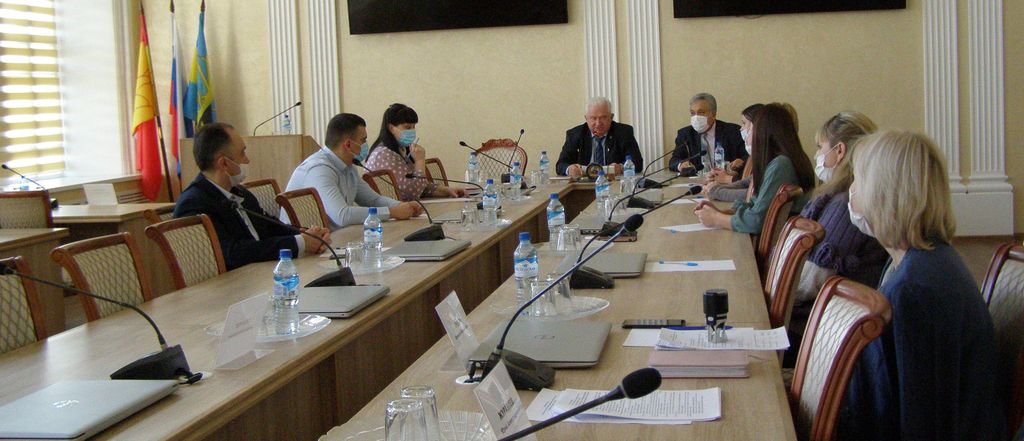 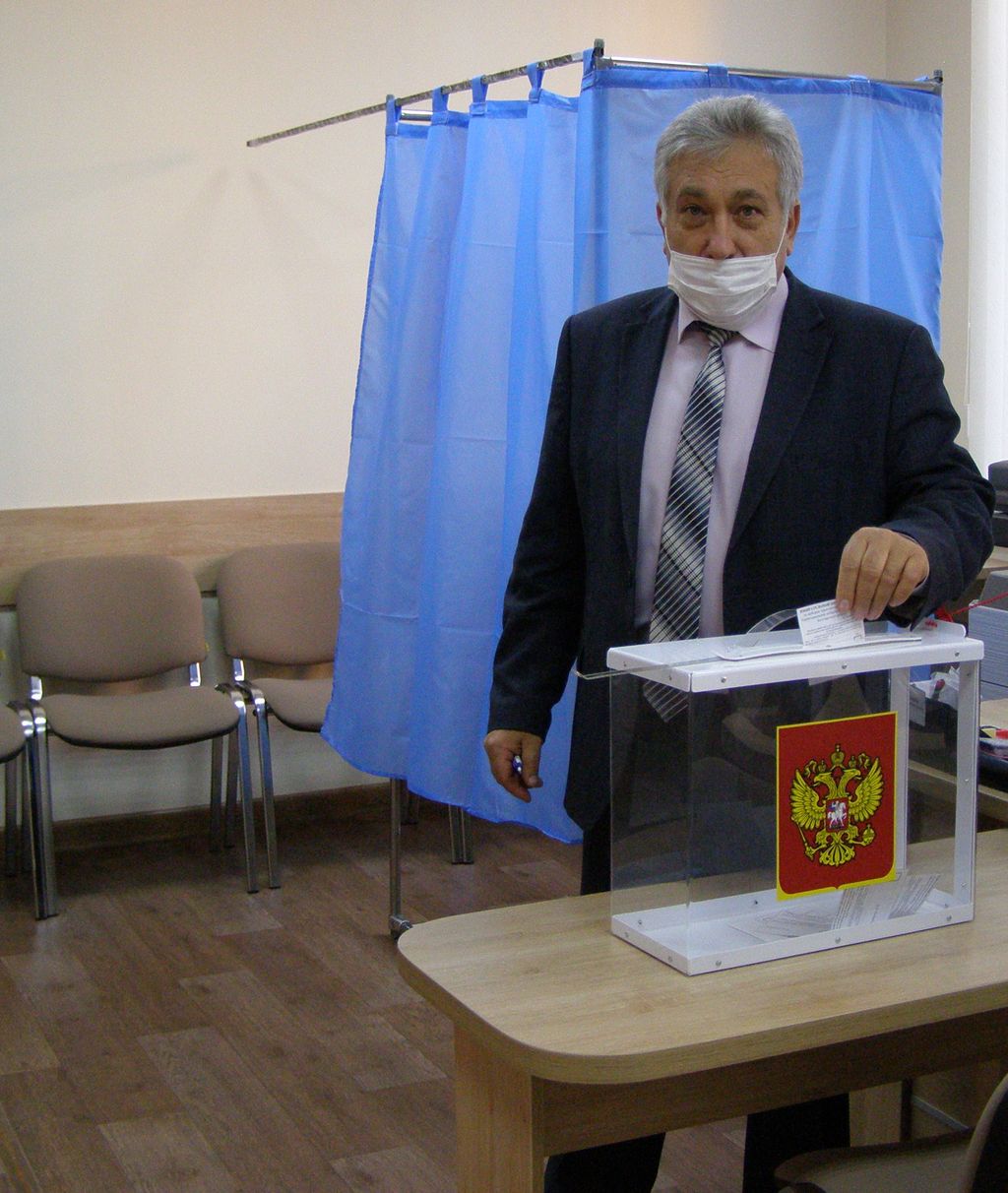 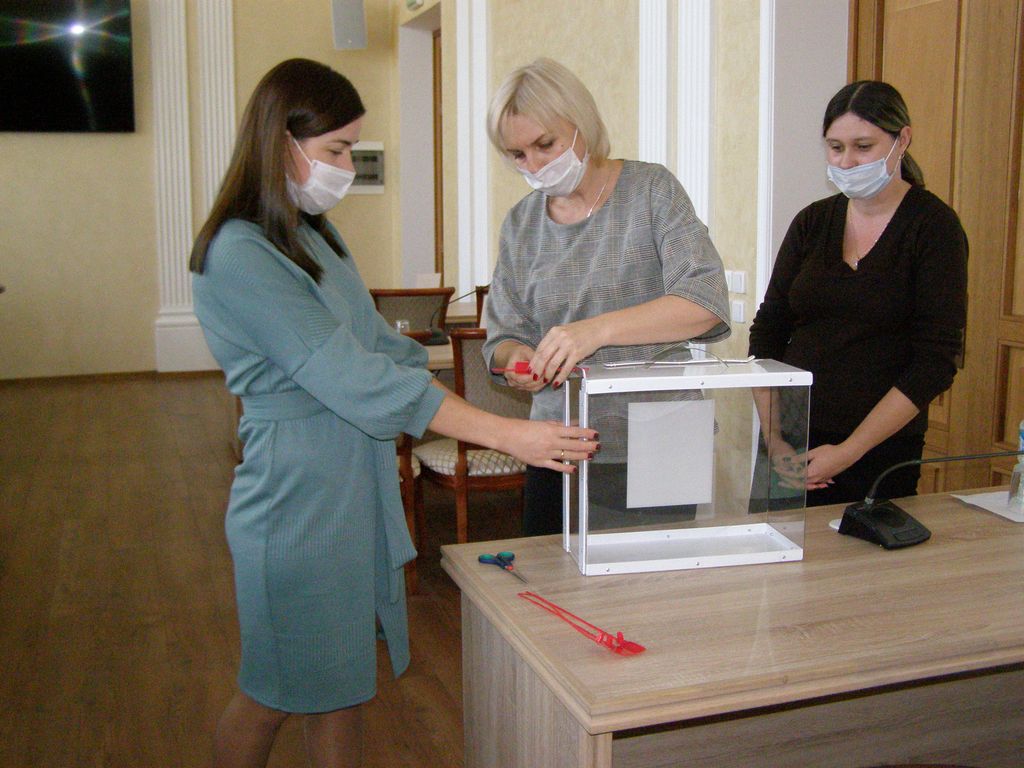 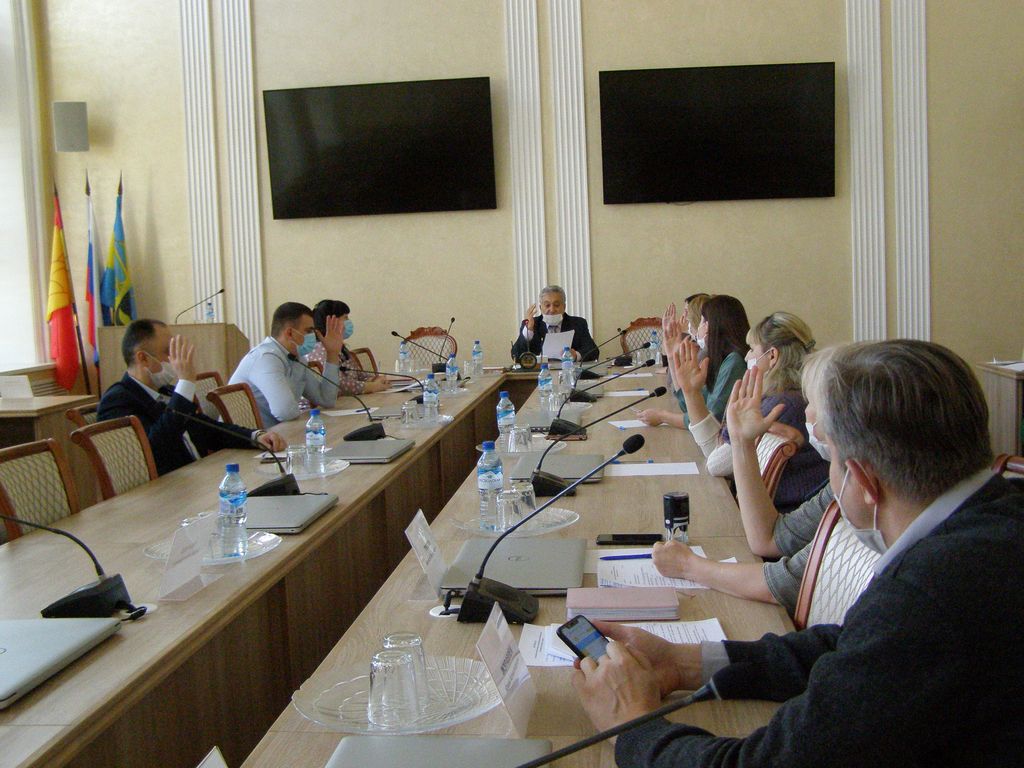 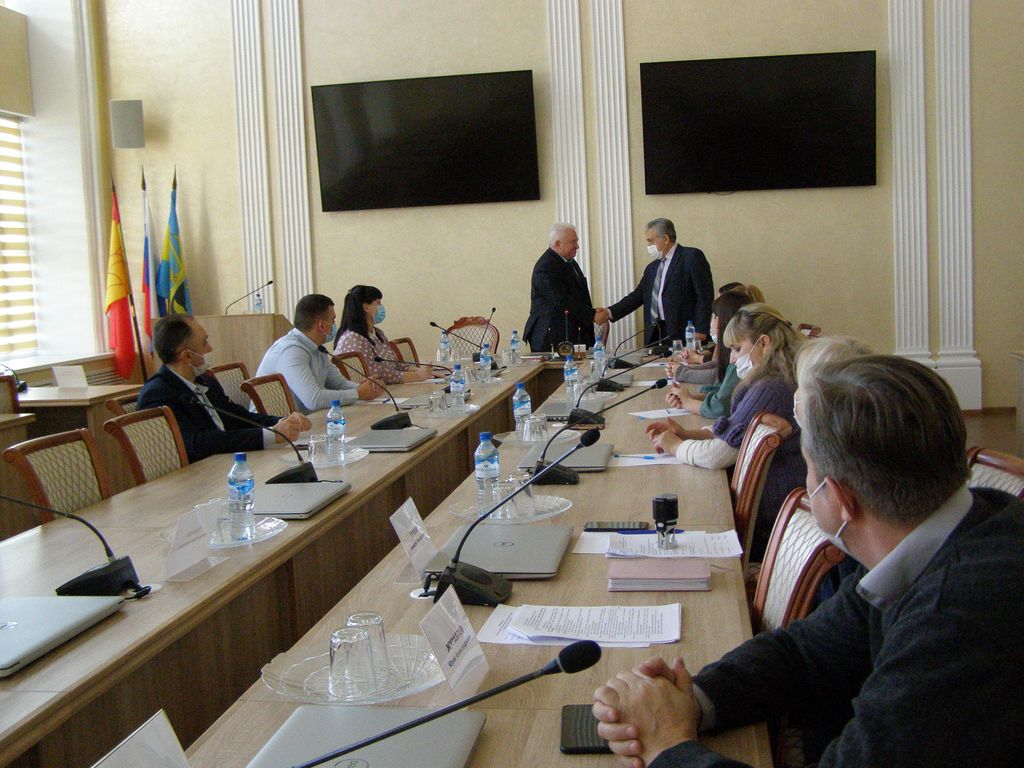 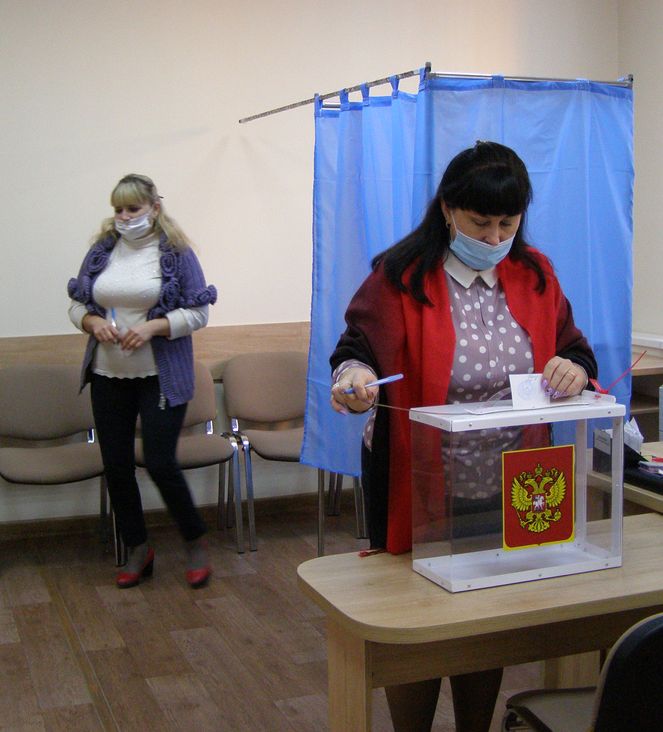 